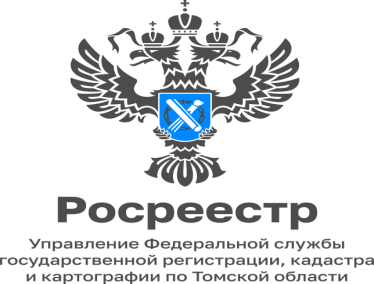 12.05.2023Состояние геодезических и нивелирных сетей в Томской областиОдним из приоритетных направлений деятельности Росреестра является поддержание в надлежащем состоянии пунктов государственной геодезической сети (ГГС) и государственной нивелирной сети (ГНС). Количество таких пунктов на территории Томской области составляет 4767, в том числе  ГГС – 2844, ГНС – 1923.Такие пункты создаются в целях обеспечения выполнения геодезических и картографических работ при осуществлении градостроительной и кадастровой деятельности, землеустройства, недропользования, иной деятельности, а также повышения точности результатов указанных работ.ГГС представляет собой совокупность геодезических пунктов, закрепленных на местности специальными знаками. Для обеспечения лучшей сохранности и опознования на местности геодезические пункты имеют соответствующее внешнее оформление: наружный знак, канавы, курганы, опознавательные столбы (бетонные или металлические) или опознавательные знаки. Без этих геодезических пунктов профессиональная деятельность кадастровых инженеров невозможна, поскольку координаты этих пунктов необходимы для выполнения геодезических измерений и подготовки технической документации, являющейся результатом выполнения работ по договору с заказчиком. Кадастровые инженеры обязаны лично выезжать на место нахождения обследуемого объекта, а в качестве исходных данных использовать близлежащие пункты ГГС, благодаря которым они определяют точные координаты земельного участка или иного объекта недвижимости.Пункты ГГС относятся к федеральной собственности, находятся под охраной государства и рассчитаны на очень длительное их использование.В целях получения актуальной достоверной информации о состоянии геодезических пунктов, Управлением Росреестра по Томской области осуществляется обследование пунктов ГГС с использованием высокоточного геодезического оборудования, а также сбор и систематизация сведений о состоянии геодезических пунктов от лиц, выполняющих геодезические и кадастровые работы.Мероприятия по обследованию пунктов ГГС проводятся Управлением Росреестра по Томской области на постоянной основе в соответствии с утвержденными графиками. В 2023 году запланировано обследование 26 геодезических пунктов. Для каждого геодезического и нивелирного пункта устанавливается охранная зона, которая представляет собой квадрат со сторонами 4 метра, ориентированными по сторонам света, в центре которого непосредственно находится центр пункта. В пределах охранной зоны пункта ГГС запрещается без разрешения территориальных органов Росреестра осуществлять деятельность, которая может повлечь повреждение или уничтожение наружного знака, нарушить местоположение специального центра или создать затруднения для свободного доступа к нему.Правообладатели объектов недвижимости, на которых находятся пункты ГГС и ГНС, в случае выявления повреждения или уничтожения пункта, в течение 15 календарных дней со дня обнаружения повреждения или уничтожения пункта обязаны направить в Управление информацию о повреждении или уничтожении такого пункта.За неуведомление собственником, владельцем или пользователем земельного участка, здания либо сооружения, на которых размещены пункты ГГС, Управления об уничтожении, о повреждении или о сносе этих пунктов, частью 4 статьи 7.2 КоАП РФ предусмотрена административная ответственность, которая влечет предупреждение или наложение административного штрафа в размере от одной тысячи до пяти тысяч рублей.О фактах выявления повреждения или уничтожения геодезических пунктов необходимо сообщать в отдел землеустройства и мониторинга земель, кадастровой оценки недвижимости, геодезии и картографии Управления Росреестра по Томской области по адресу: г. Томск, ул. Пушкина, 34/1, тел. 8(3822) 51-36-22.Оксана Бобкова Начальник отдела землеустройства и мониторинга земель, кадастровой оценки недвижимости, геодезии и картографии 